The City School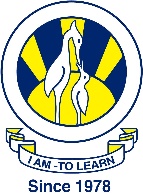 History and Culture of Pakistan [2059 /I]Class 09Class AssignmentsQ1.	What was Partition of Bengal?						[4]Q2. 	Why Partition of Bengal was done? 						[7] Q3.	Why the Partition of Bengal was reversed by the British in 1911?		[7]Q4.	Why Simla Deputation was important? 					[7]Q5.	Why Muslim League was established?					[7]Q6.	Source Based Exam Type Questions - Pg. 54, 55				[5+3]Q7.	Aid to Learning Question # 1 Pg. 56						[3]Q8.	Key points over Morley - Minto Reforms.Q9.	How different were the Resolution passed by the Congress and Muslim League in 1906?Q10.	Explain why the Lucknow Pact of 1916 was drawn?				[7]Q11.	What were the features of Lucknow Pact?					[4]Q12.	Why the Lucknow Pact was important?					[7]Q13. 	Write the key points over Montague – Chelmsford Reforms.Q14.	What was ‘Dyarchy’?								[4]End of the Week AssignmentQ1.	‘Partition or reversal’; were the reasons why Bengal was Partitioned in 1905, more important than those regarding its reversal in 1911? Explain your answer.	{June 2011, Q3(c)}	[14]